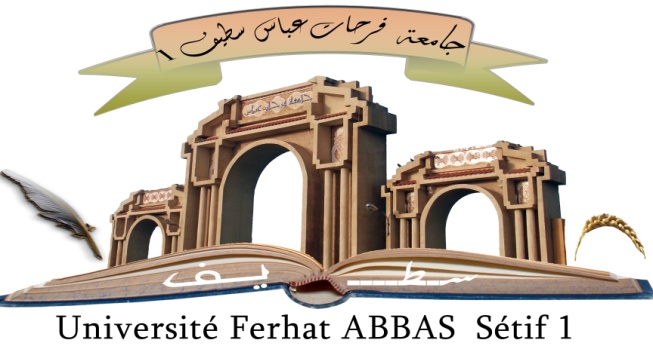 UFAS16ème Journée Internationale de la Physique MédicaleFiche d’inscription Session Poster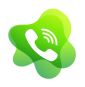 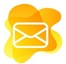 A retourner par email à l’adresse du contact ci-dessous    Par la présente je confirme ma participation à la journée internationale de la physique médicale organisée par la faculté des Sciences, le 18 Octobre 2023 au niveau de l’auditorium N. Belkacem université de Sétif 1. *Nom : 						 *Prénom :*Université/Clinique/CLCC :  *Fonction et grade :                                                  *Domaine : Intitulé : …………………………………………………………………………………………………………………………………………………………………………………………..*Tel :                                            			* E-mail : *Nécessite Hébergement :    jepm-setif@univ-setif.dz    Tel-Mob   + 213 698400202